Inschrijfformulier BCBIOS badmintontoernooi  - groepen 5 t/m 8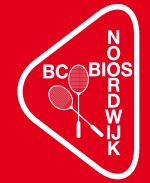 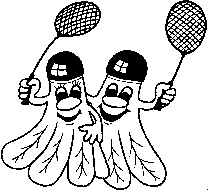 Datum: 	Woensdag  3 april 2019Tijd:		13.00 – 15.00 uPlaats:		Sporthal DuinweteringHierbij geef ik toestemming dat mijn kind meedoet  aan bovengenoemd toernooi.Kosten: € 1,50 per kind, betalen op toernooidag  bij het evenementNaam kind:	……………………..…………………………………………………………………………………..….(evt.) naam teamgenoot:  ………………………………………………………………………………………….(Let op: eigen inschrijfformulier inleveren)School:  ………….…………………………………………………………..   Groep:  ………………………………..Mailadres: 	……………………………………………………………………………………………………………….Tel.nr ouders (bereikbaar tijdens het toernooi!) :  ……………………………………………………………………..Dit formulier inleveren bij de eigen (gym)leerkracht, of de gegevens mailen naar jeugd@bcbios.nl